1.  Цикловая комиссия является объединением штатных преподавателей, преподавателей – внутренних совместителей и преподавателей – внешних совместителей  филиала.2. Цикловая комиссия организуется в составе не менее 5 преподавателей- членов комиссии. В состав комиссии  могут входить преподаватели  цикла  учебных дисциплин,  преподаватели одной  специальности, преподаватели  разных специальностей. Преподаватель может быть включен только в одну цикловую комиссию. При необходимости он может привлекаться к участию в работе в другой цикловой комиссии, не входя в ее списочный состав.3. Перечень цикловых комиссий устанавливается  директором филиала в зависимости от задач, стоящих перед филиалом на данный учебный год. Персональный состав цикловой комиссии утверждается директором филиала.4. Непосредственное руководство цикловой комиссией осуществляет председатель цикловой комиссии, назначаемый директором филиала.  За руководство  работой цикловой комиссии председателю производится оплата в соответствии с Положением  об оплате труда в филиале.Общее руководство цикловой комиссией осуществляет заместитель директора филиала по учебно-воспитательной работе. 5.  Работа цикловой комиссии проводится по плану, составленному на каждый семестр, утвержденному заместителем директора филиала по учебно-воспитательной работе. Заседания цикловой комиссии проводятся не реже одного раза в месяц.6. Содержание работы цикловой комиссии в каждом отдельном случае определяется с учетом конкретных задач, стоящих перед филиалом на учебный год, на семестр.7. Основным содержанием работы цикловой комиссии является: -  разработка учебно-методического обеспечения  программ подготовки специалистов среднего звена  согласно ФГОС СПО  специальностей -  рабочих программ учебных дисциплин и профессиональных модулей,  производственной практики по профилю специальности и преддипломной;  программ государственной итоговой аттестации выпускников; фондов оценочных средств для текущего контроля  и промежуточной аттестации по учебной дисциплине, междисциплинарному курсу профессионального модуля, по профессиональному модулю.; спецификации выпускной квалификационной работы. -  разработка и реализация мероприятий по обеспечению повышения качества обучения и воспитания  студентов по  заочной форме обучения:  рассмотрение и обсуждение тематических планов   по  учебным дисциплинам и междисциплинарным курсам профессиональных модулей, индивидуальных планов работы преподавателей  , планов работы учебных кабинетов и лабораторий.- совершенствование методического и профессионального мастерства преподавателей, оказание помощи начинающим преподавателям, внесение предложений по аттестации преподавателей на квалификационную категорию,  распределению их педагогической нагрузки.- изучение, обобщение и внедрение в образовательный процесс новых педагогических технологий, средств и методов обучения и воспитания; подготовка , проведение и обсуждение открытых уроков, организация взаимопосещений  уроков преподавателями; .- выработка единых требований к содержанию и оформлению учебно-методической документации, рецензий  на домашнюю контрольную работу, курсовой проект  ( работу) и отчет по практике.8.   Председатель цикловой комиссии визирует следующие документы:- рабочий учебный план специальности;- рабочую программу по учебной дисциплине или профессиональному модулю;-тематический план по учебной дисциплине или междисциплинарному курсу профессионального модуля;- задания и методические указания на домашнюю контрольную работу, на классную контрольную работу, на практическое или лабораторное занятие,  на курсовой проект (работу), спецификацию  выпускной квалификационной работы.- задание на выпускную квалификационную работу;- паспорт контрольно-оценочных средств учебной дисциплины лил профессионального модуля;- перечень вопросов для подготовки к итоговой аттестации по учебной дисциплине или междисциплинарному курсу профессионального модуля;- экзаменационные билеты по учебной  дисциплине  или междисциплинарному курсу профессионального модуля;- экзаменационные билеты по экзамену квалификационному по профессиональному модулю.9. Председатель комиссии имеет право:- вносить предложения директору филиала о поощрении и взыскании членов комиссии.-  в порядке изучения методики преподавания присутствовать на уроке  с  заблаговременного согласования с преподавателем.10.  Каждый член цикловой комиссии имеет право вносить на рассмотрение комиссии предложения по улучшению учебно-воспитательной работы, посещать уроки коллег, с их предварительного согласования.11.  Члены цикловой комиссии обязаны посещать заседания комиссии, принимать активное участие в ее работе, выполнять принятые комиссией решения и поручения председателя комиссии.1 2.  Цикловая комиссия должна иметь следующую документацию: план  работы; протоколы заседаний, отчеты о работе комиссии  за семестр, за учебный год.13.   Контрольные экземпляры  рассмотрено и одобренной  учебно-методической документации, рекомендованной к внутреннему применению, передаются на утверждение директором филиала и хранятся в учебной части.С  Г У П С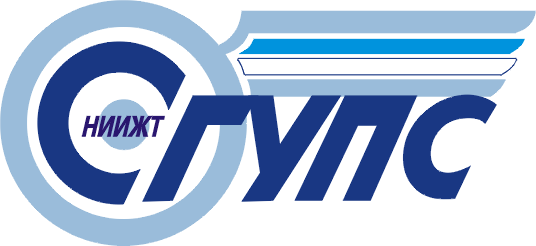 Филиал федерального государственного бюджетного образовательного учреждения высшего  профессионального образования  «Сибирский   государственный университет путей сообщения»   в г. Белово   (Филиал СГУПС в г. Белово)                                    ПОЛОЖЕНИЕ О ЦИКЛОВОЙ КОМИССИИ                      УТВЕРЖДЕНО                       Приказ директора филиала                     от « ____»  ____2015  г № ____                    М.П.